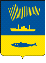 СОВЕТ ДЕПУТАТОВ ГОРОДА МУРМАНСКАСОЗЫВ__________________ ЗАСЕДАНИЕРЕШЕНИЕот «____»_______2020 года               № _________                      город МурманскО МЕРАХ ПОДДЕРЖКИ СОЦИАЛЬНО ОРИЕНТИРОВАННЫХ НЕКОММЕРЧЕСКИХ ОРГАНИЗАЦИЙ, СУБЪЕКТОВ МАЛОГО И СРЕДНЕГО ПРЕДПРИНИМАТЕЛЬСТВА,   ЗАКЛЮЧИВШИХ ДО 31.12.2019 ДОГОВОРА АРЕНДЫ ЗЕМЕЛЬНЫХ УЧАСТКОВ, ГОСУДАРСТВЕННАЯ СОБСТВЕННОСТЬ НА КОТОРЫЕ НЕ РАЗГРАНИЧЕНА, НА 2020 ГОД                                                                                                Принято                                                                                               Советом депутатов                                                                                               города Мурманска                                                                                               ___________ 2020В соответствии с Федеральными законами от 06.10.2003 N 131-ФЗ "Об общих принципах организации местного самоуправления в Российской Федерации", от 21.12.1994 N 68-ФЗ "О защите населения и территорий от чрезвычайных ситуаций природного и техногенного характера" (в редакции Федерального закона от 01.04.2020 № 98-ФЗ), поручения Президента Российской Федерации от 09.05.2020 № Пр-791, постановлением Правительства Российской Федерации от 03.04.2020 N 434 "Об утверждении перечня отраслей российской экономики, в наибольшей степени пострадавших в условиях ухудшения ситуации в результате распространения новой коронавирусной инфекции", постановлением Правительства Мурманской области от 15.04.2020 N 217-ПП "Об утверждении перечня отраслей экономики, в наибольшей степени пострадавших в условиях ухудшения ситуации в результате распространения новой коронавирусной инфекции на территории Мурманской области", Закона Мурманской области от 31.12.2003                      № 462-01-ЗМО, «Об основах регулирования земельных отношений в Мурманской области», постановления Правительства Мурманской области от 03.04.2008 № 154-ПП/6 «О порядке определения размера арендной платы, порядке, условиях и сроках внесения арендной платы за использование земельных участков, государственная собственность на которые не разграничена», руководствуясь Уставом муниципального образования город Мурманск, Совет депутатов города Мурманска решил:1. Освободить социально ориентированные некоммерческие организации  (далее – СО НКО), а также субъекты малого и среднего предпринимательства (далее - субъекты МСП), осуществляющие деятельность в отраслях российской экономики, включенных в перечень отраслей в наибольшей степени пострадавших в условиях ухудшения ситуации в результате распространения новой коронавирусной инфекции, утвержденных постановлением Правительства Российской Федерации от 03.04.2020 № 434 и постановлением Правительства Мурманской области от 15.04.2020 № 217-ПП (далее - перечни пострадавших отраслей экономики), являющиеся арендаторами земельных участков, государственная собственность на которые не разграничена, от уплаты арендных платежей за июль - сентябрь 2020 года по заключенным до 31.12.2019 договорам аренды земельных участков, государственная собственность на которые не разграничена (далее – договора аренды земельных участков).2. Условия и сроки предоставления отсрочки (рассрочки) уплаты арендных платежей по договорам аренды земельных участков субъектам МСП, осуществляющим деятельность в отраслях экономики, не входящих в перечни пострадавших отраслей экономики, устанавливаются постановлением администрации города Мурманска.3. Заключение дополнительных соглашений к договорам аренды земельных участков об освобождении от уплаты арендных платежей в соответствии с настоящим решением осуществляется по обращениям СО НКО и субъектов МСП в орган, уполномоченный на предоставление земельных участков на территории Мурманской области, государственная собственность на которые не разграничена.4. Обращения СО НКО и субъектов СМП, указанных в пункте 1 настоящего решения, должны быть поданы не позднее 01.10.2020. Лицам, подавшим заявления после указанной даты, мера поддержки в форме освобождения от арендной платы не предоставляется.5. Опубликовать настоящее решение в газете «Вечерний Мурманск».6.	Настоящее решение вступает в силу со дня официального опубликования и распространяется на взаимоотношения, возникшие с 01.07.2020. 7. Контроль за исполнением настоящего решения возложить
на постоянную комиссию Совета депутатов города Мурманска
по экономической политике и хозяйственной деятельности (Морарь И.Н.).Глава муниципального образования город Мурманск                                                                                       А.И. Сысоев    Проект 